ITU-R F-series of RecommendationsITU-R M-series of RecommendationsITU-R SF-series of RecommendationsITU-R F-series of RecommendationsFixed serviceITU-R M-series of RecommendationsMobile, radiodetermination, amateur and related satellite servicesITU-R SF-series of RecommendationsFrequency sharing and coordination between fixed-satellite and fixed service systems
From SG 9______________Radiocommunication Assembly (RA-15)
Geneva, 26-30 October 2015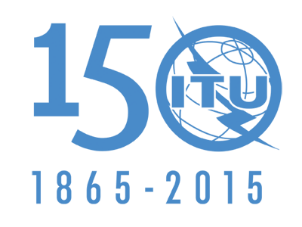 INTERNATIONAL TELECOMMUNICATION UNIONDocument 5/1002-E1 September 2015Radiocommunication Study Group 5Radiocommunication Study Group 5terrestrial SERVICESterrestrial SERVICESLIST OF RECOMMENDATIONSLIST OF RECOMMENDATIONSRadiocommunication Study Group 5Radiocommunication Study Group 5terrestrial SERVICESterrestrial SERVICESLIST OF RECOMMENDATIONSLIST OF RECOMMENDATIONSNOC = 
MaintainedMOD = 
RevisedSUP =
DeletedADD =
New textUNA = 
Undergoing approvalRec.
ITU-RRecommendation titleAction
by RA-15CommentsF.106-2The use of diversity for voice-frequency telegraphy on HF radio circuitsNOCF.162-3Use of directional transmitting antennas in the fixed service operating in bands below about 30 MHzNOCF.240-7Signal-to-interference protection ratios for various classes of emission in the fixed service below about 30 MHzNOCF.246-3Frequency-shift keyingNOCF.302-3Limitation of interference from trans-horizon radio-relay systemsNOCF.338-2Bandwidth required at the output of a telegraph or telephone receiverNOCF.339-8Bandwidths, signal-to-noise ratios and fading allowances in HF fixed and land mobile radiocommunication systemsNOCF.348-4Arrangement of channels in multi-channel single-sideband and independent-sideband transmitters for long-range circuits operating at frequencies below about 30 MHzNOCF.382-8Radio-frequency channel arrangements for fixed wireless systems operating in the 2 and 4 GHz bandsNOCF.383-9Radio-frequency channel arrangements for high-capacity fixed wireless systems operating in the lower 6 GHz (5 925 to 6 425 MHz) bandNOCF.384-11Radio-frequency channel arrangements for medium- and high-capacity digital fixed wireless systems operating in the 6 425-7 125 MHz bandNOCF.385-10Radio-frequency channel arrangements for fixed wireless systems operating in the 7 110-7 900 MHz bandNOCF.386-9Radio-frequency channel arrangements for fixed wireless systems operating in the 8 GHz (7 725 to 8 500 MHz) bandNOCF.387-12Radio-frequency channel arrangements for fixed wireless systems operating in the 10.7-11.7 GHz bandNOCF.454-1Pilot carrier level for HF single-sideband and independent-sideband reduced-carrier systemsNOCF.497-7Radio-frequency channel arrangements for fixed wireless systems operating in the 13 GHz (12.75-13.25 GHz) frequency band NOCF.556-1Hypothetical reference digital path for radio-relay systems which may form part of an integrated services digital network with a capacity above the second hierarchical levelNOCF.557-5Availability objective for radio-relay systems over a hypothetical reference digital pathNOCF.592-4Vocabulary of terms for the fixed serviceNOCF.594-4Error performance objectives of the hypothetical reference digital path for radio-relay systems providing connections at a bit rate below the primary rate and forming part or all of the high grade portion of an integrated services digital networkNOCF.595-10Radio-frequency channel arrangements for fixed wireless systems operating in the 17.7-19.7 GHz frequency bandNOCF.612Measurement of reciprocal mixing in HF communication receivers in the fixed serviceNOCF.613The use of ionospheric channel sounding systems operating in the fixed service at frequencies below about 30 MHzNOCF.634-4Error performance objectives for real digital radio-relay links forming part of the high-grade portion of international digital connections at a bit rate below the primary rate within an integrated services digital networkNOCF.635-7Radio-frequency channel arrangements based on a homogeneous pattern for fixed wireless systems operating in the 4 GHz (3 400-4 200 MHz) bandNOCF.636-4Radio-frequency channel arrangements for fixed wireless systems operating in the 14.4-15.35 GHz bandNOCF.637-4Radio-frequency channel arrangements for fixed wireless systems operating in the 21.2-23.6 GHz band NOCF.695Availability objectives for real digital radio-relay links forming part of a high-grade circuit within an integrated services digital networkNOCF.696-2Error performance and availability objectives for hypothetical reference digital sections forming part or all of the medium-grade portion of an ISDN connection at a bit rate below the primary rate utilizing digital radio-relay systemsNOCF.697-2Error performance and availability objectives for the local-grade portion at each end of an ISDN connection at a bit rate below the primary rate utilizing digital radio-relay systemsNOCF.698-2Preferred frequency bands for trans-horizon radio-relay systemsNOCF.699-7Reference radiation patterns for fixed wireless system antennas for use in coordination studies and interference assessment in the frequency range from 100 MHz to about 70 GHzNOCF.701-2Radio-frequency channel arrangements for digital point-to-multipoint radio systems operating in frequency bands in the range 1 350 to 2 690 MHz (1.5, 1.8, 2.0, 2.2, 2.4 and 2.6 GHz)NOCF.746-10Radio-frequency arrangements for fixed service systemsNOCF.747-1Radio-frequency channel arrangements for fixed wireless system operating in the 10.0-10.68 GHz bandNOCF.748-4Radio-frequency arrangements for systems of the fixed service operating in the 25, 26 and 28 GHz bandsNOCF.749-3Radio-frequency arrangements for systems of the fixed service operating in sub-bands in the 36-40.5 GHz bandNOCF.750-4Architectures and functional aspects of radio-relay systems for synchronous digital hierarchy (SDH)-based networkNOCF.751-2Transmission characteristics and performance requirements of radio-relay systems for SDH-based networksNOCF.752-2Diversity techniques for point-to-point fixed wireless systemsNOCF.755-2Point-to-multipoint systems used in the fixed serviceNOCF.757-4Basic system requirements and performance objectives for fixed wireless access using mobile-derived technologies offering telephony and data communication servicesNOCF.758-6System parameters and considerations in the development of criteria for sharing or compatibility between digital fixed wireless systems in the fixed service and systems in other services and other sources of interferenceNOCF.763-5Data transmission over HF circuits using phase shift keying or quadrature amplitude modulationNOCF.764-1Minimum requirements for HF radio systems using a packet transmission protocolNOCF.1093-2Effects of multipath propagation on the design and operation of line-of-sight digital fixed wireless systemsNOCF.1094-2Maximum allowable error performance and availability degradations to digital fixed wireless systems arising from radio interference from emissions and radiations from other sourcesNOCF.1095A procedure for determining coordination area between radio-relay stations of the fixed serviceNOCF.1096-1Methods of calculating line-of-sight interference into fixed wireless systems to account for terrain scatteringNOCF.1097-1Interference mitigation options to enhance compatibility between radar systems and digital radio-relay systemsNOCF.1098-1Radio-frequency channel arrangements for fixed wireless systems in the 1 900-2 300 MHz band NOCF.1099-5Radio-frequency channel arrangements for high- and medium-capacity digital fixed wireless systems in the upper 4 GHz (4 400-5 000 MHz) bandNOCF.1101Characteristics of digital fixed wireless systems below about 17 GHzNOCF.1102-2Characteristics of fixed wireless systems operating in frequency bands above about 17 GHzNOCF.1103-1Basic requirements and technologies for fixed wireless access systems operating in bands below 3 GHz for the provision of wireless subscriber connections in rural areasNOCF.1105-3Fixed wireless systems for disaster mitigation and relief operationsNOCF.1106Effects of propagation on the design and operation of trans-horizon radio-relay systemsNOCF.1107-2Probabilistic analysis for assessing interference into the fixed service from satellites using the geostationary orbitNOCF.1108-4Determination of the criteria to protect fixed service receivers from the emissions of space stations operating in non-geostationary orbits in shared frequency bandsNOCF.1110-3Adaptive radio systems for frequencies below about 30 MHzNOCF.1111-1Improved Lincompex system for HF radiotelephone circuitsNOCF.1112-1Digitized speech transmissions for systems operating below about 30 MHzNOCF.1113Radio systems employing meteor-burst propagationNOCF.1190Protection criteria for digital radio-relay systems to ensure compatibility with radar systems in the radiodetermination serviceNOCF.1191-3Necessary and occupied bandwidths and unwanted emissions of digital fixed service systemsNOCF.1192Traffic capacity of automatically controlled radio systems and networks in the HF fixed serviceNOCF.1242Radio-frequency channel arrangements for digital radio systems operating in the range 1 350 MHz to 1 530 MHzNOCF.1243Radio-frequency channel arrangements for digital radio systems operating in the range 2 290-2 670 MHzNOCF.1245-2Mathematical model of average an related radiation patterns for line-of-sight point-to-point fixed wireless system antennas for use in certain coordination studies and interference assessment in the frequency range from 1 GHz to about 70 GHzNOCF.1246Reference bandwidth of receiving stations in the fixed service to be used in coordination of frequency assignments with transmitting space stations in the mobile-satellite service in the 1-3 GHz rangeNOCF.1247-4Technical and operational characteristics of systems in the fixed service to facilitate sharing with the space research, space operation and Earth exploration-satellite services operating in the bands 2 025-2 110 MHz and 2 200-2 290 MHzNOCF.1248Limiting interference to satellites in the space science services from the emissions of trans-horizon radio-relay systems in the bands 2 025-2 110 MHz and 2 200-2 290 MHzNOCF.1249-4Technical and operational requirements that facilitate sharing between point-to-point systems in the fixed service and the inter-satellite service in the band 25.25-27.5 GHzNOCF.1330-2Performance limits for bringing into service the parts of international plesiochronous digital hierarchy and synchronous digital hierarchy paths and sections implemented by digital fixed wireless systemsNOCF.1332-1Radio-frequency signal transport through optical fibresNOCF.1333-1Estimation of the actual elevation angle from a station in the fixed service towards a space station taking into account atmospheric refractionNOCF.1334Protection criteria for systems in the fixed service sharing the same frequency bands in the 1 to 3 GHz range with the land mobile serviceNOCF.1335Technical and operational considerations in the phased transitional approach for bands shared between the mobile-satellite service and the fixed service at 2 GHzNOCF.1336-4Reference radiation patterns of omnidirectional, sectoral and other antennas for the fixed and mobile services for use in sharing studies in the frequency range from 400 MHz to about 70 GHzNOCF.1337Frequency management of adaptive HF radio systems and networks using FMCW oblique-incidence soundingNOCF.1338Threshold levels to determine the need to coordinate between particular systems in the broadcasting-satellite service (sound) in the geostationary-satellite orbit for space-to-Earth transmissions and the fixed service in the band 1 452-1 492 MHzNOCF.1399-1Vocabulary of terms for wireless accessNOCF.1400Performance and availability requirements and objectives for fixed wireless access to public switched telephone networkNOCF.1401-1Considerations for the identification of possible frequency bands for fixed wireless access and related sharing studiesNOCF.1402Frequency sharing criteria between a land mobile wireless access system and a fixed wireless access system using the same equipment type as the mobile wireless access systemNOCF.1403Power flux-density criteria in ITU-R Recommendations for protection of systems in the fixed service shared with space stations of various space servicesNOCF.1404-1Minimum propagation attenuation due to atmospheric gases for use in frequency sharing studies between systems in the fixed service and systems in the broadcasting-satellite, mobile-satellite and space science servicesNOCF.1487Testing of HF modems with bandwidths of up to about 12 kHz using ionospheric channel simulatorsNOCF.1488Frequency block arrangements for fixed wireless access systems in the range 3 400-3 800 MHzNOCF.1489A methodology for assessing the level of operational compatibility between fixed wireless access and radiolocation systems when sharing the band 3.4-3.7 GHzNOCF.1490-1Generic requirements for fixed wireless access systemsNOCF.1494Interference criteria to protect the fixed service from time varying aggregate interference from other services sharing the 10.7-12.75 GHz band on a co-primary basisNOCF.1495-2Interference criteria to protect the fixed service from time varying aggregate interference from other radiocommunication services sharing the 17.7-19.3 GHz band on a co-primary basisNOCF.1496-1Radio-frequency channel arrangements for fixed wireless systems operating in the band 51.4-52.6 GHzNOCF.1497-2Radio-frequency channel arrangements for fixed wireless systems operating in the band 55.78-66 GHzNOCF.1498-1Deployment characteristics of fixed service systems in the band 37-40 GHz for use in sharing studiesNOCF.1499Radio transmission systems for fixed broadband wireless access based on cable modem standardNOCF.1500Preferred characteristics of systems in the fixed service using high altitude platforms operating in the bands 47.2-47.5 GHz and 47.9-48.2 GHzNOCF.1501Coordination distance for systems in the fixed service (FS) involving high-altitude platform stations (HAPSs) sharing the frequency bands 47.2-47.5 GHz and 47.9-48.2 GHz with other systems in the fixed serviceNOCF.1502Protection of the fixed service in the frequency band 8 025-8 400 MHz sharing with geostationary-satellite systems of the Earth exploration-satellite service (space-to-Earth)NOCF.1509-3Technical and operational requirements that facilitate sharing between point-to-multipoint systems in the fixed service and the inter-satellite service in the band 25.25-27.5 GHzNOCF.1518Spectrum requirement methodology for fixed wireless access and mobile wireless access networks using the same type of equipment, when coexisting in the same frequency band NOCF.1519Guidance on frequency arrangements based on frequency blocks for systems in the fixed serviceNOCF.1520-3Radio-frequency arrangements for systems in the fixed service operating in the band 31.8-33.4 GHzNOCF.1565Performance degradation due to interference from other services sharing the same frequency bands on a co-primary basis with real digital fixed wireless systems used in the international and national portions of a 27 500 km hypothetical reference path at or above the primary rateNOCF.1566-1Performance limits for maintenance of digital fixed wireless systems operating in plesiochronous and synchronous digital hierarchy-based international paths and sectionsNOCF.1567Radio-frequency channel arrangement for digital fixed wireless systems operating in the frequency band 406.1-450 MHzNOCF.1568-1Radio-frequency block arrangements for fixed wireless access systems in the range 10.15-10.3/10.5-10.65 GHzNOCF.1569Technical and operational characteristics for the fixed service using high altitude platform stations in the bands 27.5-28.35 GHz and 31-31.3 GHzNOCF.1570-2Impact of uplink transmission in the fixed service using high altitude platform stations on the Earth exploration-satellite service (passive) in the 31.3-31.8 GHz bandNOCF.1571Mitigation techniques for use in reducing the potential for interference between airborne stations in the radionavigation service and stations in the fixed service in the band 31.8-33.4 GHzNOCF.1605Error performance and availability estimation for synchronous digital hierarchy terrestrial fixed wireless systemsNOCF.1606Interference criteria to protect fixed wireless systems from time varying aggregate interference produced by non-GSO satellites operating in other services sharing the 37-40 GHz and 40.5-42.5 GHz bands on a co-primary basisNOCF.1607Interference mitigation techniques for use by high altitude platform stations (HAPS) in the 27.5-28.35 GHz and 31.0-31.3 GHz bandsNOCF.1608Frequency sharing between systems in the fixed service using high altitude platform stations and conventional systems in the fixed service in the bands 47.2-47.5 and 47.9-48.2 GHzNOCF.1609-1Interference evaluation from fixed service systems using high altitude platform stations to conventional fixed service systems in the bands 27.5-28.35 GHz and 31-31.3 GHzNOCF.1610Planning, design and implementation of HF fixed service radio systemsNOCF.1611Prediction methods for adaptive HF system planning and operationNOCF.1612Interference evaluation of the fixed service using High Altitude Platform Stations (HAPS) to protect the radio astronomy service (RAS) from uplink transmission in HAPS systems in the 31.3-31.8 GHz bandNOCF.1613Operational and deployment requirements for fixed wireless access (FWA) systems in the fixed service in Region 3 to ensure the protection of systems in the Earth exploration-satellite service (active) and the space research service (active) in the band 5 250-5 350 MHzNOCF.1668-1Error performance objectives for real digital fixed wireless links used in 27 500 km hypothetical reference paths and connectionsNOCF.1669-1Interference criteria of fixed wireless systems operating in the 37-40 GHz and 40.5-42.5 GHz bands with respect to satellites in the geostationary orbitNOCF.1670-1Protection of fixed wireless systems from terrestrial digital video and sound broadcasting systems in shared VHF and UHF bandsNOCF.1671Guidelines for a process to address the deployment of area-licensed fixed wireless systems operating in neighbouring countriesNOCF.1703Availability objectives for real digital fixed wireless links used in 27 500 km hypothetical reference paths and connectionsNOCF.1704Characteristics of multipoint-to-multipoint fixed wireless systems with mesh network topology operating in frequency bands above about 17 GHzNOCF.1705Analysis and optimization of the error performance of digital fixed wireless systems for the purpose of bringing into service and maintenanceNOCF.1706Protection criteria for point-to-point fixed wireless systems sharing the same frequency band with nomadic wireless access systems in the 4 to 6 GHz rangeNOCF.1760Methodology for the calculation of aggregate equivalent isotropically radiated power (a.e.i.r.p.) distribution from point-to-multipoint high-density applications in the fixed service operating in bands above 30 GHz identified for such useNOCF.1761Characteristics of HF fixed radiocommunication systemsNOCF.1762Characteristics of enhanced applications for high frequency (HF) radiocommunication systemsNOCF.1763-1Radio interface standards for broadband wireless access systems in the fixed service operating below 66 GHzNOCF.1764-1Methodology to evaluate interference from user links in fixed service systems using high altitude platform stations to fixed wireless systems in the bands above 3 GHzNOCF.1765Methodology for determining the aggregate equivalent isotropically radiated power from point-to-point high-density applications in the fixed service operating in bands above 30 GHzNOCF.1766Methodology to determine the probability of a radio astronomy observatory receiving interference based on calculated exclusion zones to protect against interference from point-to-multipoint high-density applications in the fixed service operating in bands around 43 GHzNOCF.1777-1System characteristics of television outside broadcast, electronic news gathering and electronic field production in the fixed service for use in sharing studiesNOCF.1778-1Channel access requirements for HF adaptive systems in the fixed and land mobile servicesNOCF.1819Protection of the radio astronomy service in the 48.94-49.04 GHz band from unwanted emissions from HAPS in the 47.2-47.5 GHz and 47.9-48.2 GHz bandsNOCF.1820Power flux density at international borders for high altitude platform stations providing fixed wireless access services to protect fixed service in neighbouring countries in the 47.2-47.5 GHz and 47.9-48.2 GHz bandsNOCF.1821Characteristics of advanced digital high frequency (HF) radiocommunication systemsNOCF.1891Technical and operational characteristics of gateway links in the fixed service using high altitude platform stations in the band 5 850-7 075 MHz to be used in sharing studiesNOCF.2004Radio-frequency channel arrangements for fixed service systems operating in the 92-95 GHz range NOCF.2005Radio-frequency channel and block arrangements for fixed wireless systems operating in the 42 GHz (40.5 to 43.5 GHz) bandNOCF.2006Radio-frequency channel and block arrangements for fixed wireless systems operating in the 71-76 and 81-86 GHz bandsNOCF.2011Evaluation of interference from high-altitude platform (HAPS) gateway links (HAPS-to-ground direction) in the fixed service to conventional fixed wireless systems in the range 5 850-7 075 MHzNOCF.2086-0Draft new Recommendation ITU-R F.[FS DEPLOY] – Deployment scenarios for point-to-point systems in the fixed serviceNOCRec.
ITU-RRecommendation titleAction
by RA-15CommentsM.441-1Signal-to-interference ratios and minimum field strengths required in the aeronautical mobile (R) service above 30 MHzNOCM.476-5Direct-printing telegraph equipment in the maritime mobile serviceNOCM.478-5Technical characteristics of equipment and principles governing the allocation of frequency channels between 25 and 3 000 MHz for the FM land mobile serviceNOCM.489-2Technical characteristics of VHF radiotelephone equipment operating in the maritime mobile service in channels spaced by 25 kHzNOCM.492-6Operational procedures for the use of direct-printing telegraph equipment in the maritime mobile serviceNOCM.493-14Digital selective-calling system for use in the maritime mobile serviceNOCM.496-3Limits of power flux-density of radionavigation transmitters to protect space station receivers in the fixed-satellite service in the 14 GHz bandNOCM.540-2Operational and technical characteristics for an automated direct-printing telegraph system for promulgation of navigational and meteorological warnings and urgent information to shipsNOCM.541-9Operational procedures for the use of digital selective-calling equipment in the maritime mobile serviceMODSee
Doc. 5/1005M.584-2Codes and formats for radio pagingNOCM.585-7Assignment and use of identities in the maritime mobile service NOCM.586-1Automated VHF/UHF maritime mobile telephone systemNOCM.587-1Coast station identities and initiation of location registration in an automated VHF/UHF maritime mobile telephone systemNOCM.589-3Technical characteristics of methods of data transmission and interference protection for radionavigation services in the frequency bands between 70 and 130 kHzNOCM.625-4Direct-printing telegraph equipment employing automatic identification in the maritime mobile serviceNOCM.626Evaluation of the quality of digital channels in the maritime mobile serviceNOCM.627-1Technical characteristics for HF maritime radio equipment using narrow-band phase-shift keying (NBPSK) telegraphyNOCM.628-5Technical characteristics for search and rescue radar transpondersNOCM.629-1Use of the radionavigation service of the frequency bands 2 900-3 100 MHz, 5 470-5 650 MHz, 9 200-9 300 MHz, 9 300-9 500 MHz and 9 500-9 800 MHzNOCM.687-2International Mobile Telecommunications-2000 (IMT-2000)NOCM.688Technical characteristics for a high frequency direct-printing telegraph system for promulgation of high seas and NAVTEX-type maritime safety informationNOCM.689-3International maritime VHF radiotelephone system with automatic facilities based on DSC signalling formatNOCM.690-3Technical characteristics of emergency position-indicating radio beacons operating on the carrier frequencies of 121.5 MHz and 243 MHzNOCM.693-1Technical characteristics of VHF emergency position-indicating radio beacons using digital selective callingNOCM.816-1Framework for services supported on International Mobile Telecommunications-2000 (IMT-2000)NOCM.817International Mobile Telecommunications-2000 (IMT-2000). Network architecturesNOCM.819-2International Mobile Telecommunications-2000 (IMT-2000) for developing countriesNOCM.820-1Use of 9-digit identities for narrow-band direct-printing telegraphy in the maritime mobile serviceNOCM.821-1Optional expansion of the digital selective-calling system for use in the maritime mobile serviceNOCM.822-1Calling-channel loading for digital selective calling (DSC) for the maritime mobile serviceNOCM.823-3Technical characteristics of differential transmissions for global navigation satellite systems from maritime radio beacons in the frequency band 283.5-315 kHz in Region 1 and 285-325 kHz in Regions 2 and 3 NOCM.824-4Technical parameters of radar beacons NOCM.825-3Characteristics of a transponder system using digital selective calling techniques for use with vessel traffic services and ship-to-ship identificationNOCM.826Transmission of information for updating electronic chart display and information systems (ECDIS)NOCM.1033-1Technical and operational characteristics of cordless telephones and cordless telecommunication systemsNOCM.1034-1Requirements for the radio interface(s) for International Mobile Telecommunications-2000 (IMT-2000)NOCM.1035Framework for the radio interface(s) and radio sub-system functionality for International Mobile Telecommunications-2000 (IMT-2000)NOCM.1036-4Frequency arrangements for implementation of the terrestrial component of International Mobile Telecommunications (IMT) in the bands identified for IMT in the Radio Regulations (RR)MODSee
Doc. 5/1008M.1039-3Co-frequency sharing between stations in the mobile service below 1 GHz and mobile earth stations of non-geostationary mobile-satellite systems (Earth-space) using frequency division multiple access (FDMA)NOCM.1041-2Future amateur radio systems NOCM.1042-3Disaster communications in the amateur and amateur-satellite servicesNOCM.1043-2Use of the amateur and amateur-satellite services in developing countriesNOCM.1044-2Frequency sharing criteria in the amateur and amateur-satellite servicesNOCM.1072Interference due to intermodulation products in the land mobile service between 25 and 3 000 MHzNOCM.1073-3Digital cellular land mobile telecommunication systemsNOCM.1074Integration of public mobile radiocommunication systemsNOCM.1075Leaky feeder systems in the land mobile servicesNOCM.1076-1Wireless communication systems for persons with impaired hearingNOCM.1078Security principles for International Mobile Telecommunications-2000 (IMT-2000)NOCM.1079-2Performance and quality of service requirements for International Mobile Telecommunications-2000 (IMT-2000) access networksNOCM.1080Digital selective calling system enhancement for multiple equipment installationsNOCM.1081-1Automatic HF facsimile and data system for maritime mobile usersNOCM.1082-1International maritime MF/HF radiotelephone system with automatic facilities based on DSC signalling formatNOCM.1084-5Interim solutions for improved efficiency in the use of the band 156-174 MHz by stations in the maritime mobile serviceNOCM.1168Framework of International Mobile Telecommunications-2000 (IMT-2000)NOCM.1170-1Morse telegraphy procedures in the maritime mobile serviceNOCM.1171Radiotelephony procedures in the maritime mobile serviceNOCM.1172Miscellaneous abbreviations and signals to be used for radiocommunications in the maritime mobile serviceNOCM.1173-1Technical characteristics of single-sideband transmitters used in the maritime mobile service for radiotelephony in the bands between 1 606.5 kHz (1 605 kHz Region 2) and 4 000 kHz and between 4 000 kHz and 27 500 kHzNOCM.1174-3Technical characteristics of equipment used for on-board vessel communications in the bands between 450 and 470 MHzNOCM.1175Automatic receiving equipment for radiotelegraph and radiotelephone alarm signalsNOCM.1176-1Technical parameters of radar target enhancersNOCM.1177-4Techniques for measurement of unwanted emissions of radar systemsNOCM.1178Use of the maritime radionavigation band 283.5-315 kHz (Region 1) and 285-325 kHz (Regions 2 and 3)NOCM.1179Procedures for determining the interference coupling mechanisms and mitigation options for systems operating in bands adjacent to and in harmonic relationship with radar stations in the radiodetermination serviceNOCM.1182-1Integration of terrestrial and satellite mobile communication systemsNOCM.1223Evaluation of security mechanisms for IMT-2000NOCM.1224-1Vocabulary of terms for International Mobile Telecommunications (IMT)NOCM.1225Guidelines for evaluation of radio transmission technologies for IMT-2000NOCM.1226Technical and operational characteristics of wind profiler radars in bands in the vicinity of 50 MHzNOCM.1227-2Technical and operational characteristics of wind profiler radars in bands in the vicinity of 1 000 MHzNOCM.1307Automatic determination of location and guidance in the land mobile servicesNOCM.1308Evolution of land mobile systems towards IMT-2000NOCM.1311Framework for modularity and radio commonality within IMT-2000NOCM.1312A long-term solution for improved efficiency in the use of the band 156-174 MHz by stations in the maritime mobile serviceNOCM.1314-1Reduction of unwanted emissions of radar systems operating above 400 MHz NOCM.1371-5Technical characteristics for an automatic identification system using time division multiple access in the VHF maritime mobile bandNOCM.1372-1Efficient use of the radio spectrum by radar stations in the radiodetermination serviceNOCM.1388Threshold levels to determine the need to coordinate between space stations in the broadcasting-satellite service (sound) and particular systems in the land mobile service in the band 1 452-1 492 MHzNOCM.1390Methodology for the calculation of IMT-2000 terrestrial spectrum requirementsNOCM.1450-5Characteristics of broadband radio local area networks NOCM.1452-2Millimetre wave vehicular collision avoidance radars and radiocommunication systems for intelligent transport system applicationsNOCM.1453-2Transport information and control systems – dedicated short range communications at 5.8 GHzNOCM.1454E.i.r.p. density limit and operational restrictions for RLANs or other wireless access transmitters in order to ensure the protection of feeder links of non-geostationary systems in the mobile-satellite service in the frequency band 5 150-5 250 MHzNOCM.1456Minimum performance characteristics and operational conditions for high altitude platform stations providing IMT-2000 in the bands 1 885-1 980 MHz, 2 010-2 025 MHz and 2 110-2 170 MHz in Regions 1 and 3 and 1 885-1 980 MHz and 2 110-2 160 MHz in Region 2NOCM.1457-12Detailed specifications of the terrestrial radio interfaces of International Mobile Telecommunications-2000 (IMT-2000)NOCM.1458Use of the frequency bands between 2.8-22 MHz by the aeronautical mobile (R) service for data transmission using class of emission J2DNOCM.1459Protection criteria for telemetry systems in the aeronautical mobile service and mitigation techniques to facilitate sharing with geostationary broadcasting-satellite and mobile-satellite services in the frequency bands 1 452-1 525 MHz and 2 310-2 360 MHzNOCM.1460-2Technical and operational characteristics and protection criteria of radiodetermination radars in the frequency band 2 900-3 100 MHzNOCM.1461-1Procedures for determining the potential for interference between radars operating in the radiodetermination service and systems in other servicesNOCM.1462Characteristics of and protection criteria for radars operating in the radiolocation service in the frequency range 420-450 MHzNOCM.1463-3Characteristics of and protection criteria for radars operating in the radiodetermination service in the frequency band 1 215-1 400 MHzNOCM.1464-2Characteristics of non-meteorological radiolocation radars, and characteristics and protection criteria for sharing studies for aeronautical radionavigation and radars in the radiodetermination service operating in the frequency band 2 700-2 900 MHz NOCM.1465-2Characteristics of and protection criteria for radars operating in the radiodetermination service in the frequency range 3 100-3 700 MHzNOCM.1466Characteristics of, and protection criteria for radars operating in the radionavigation service in the frequency band 31.8-33.4 GHzNOCM.1467-1Prediction of sea area A2 and NAVTEX ranges and protection of the A2 global maritime distress and safety system distress watch channel NOCM.1544-1Minimum qualifications of radio amateursNOCM.1545Measurement uncertainty as it applies to test limits for the terrestrial component of International Mobile Telecommunications-2000NOCM.1579-2Global circulation of IMT terrestrial terminalsNOCM.1580-5Generic unwanted emission characteristics of base stations using the terrestrial radio interfaces of IMT-2000NOCM.1581-5Generic unwanted emission characteristics of mobile stations using the terrestrial radio interfaces of IMT-2000NOCM.1582Method for determining coordination distances, in the 5 GHz band, between the international standard microwave landing system stations operating in the aeronautical radionavigation service and stations of the radionavigation-satellite service (Earth-to-space)NOCM.1584Methodology for computation of separation distances between earth stations of the radionavigation-satellite service (Earth-to-space) and radars of the radiolocation service and the aeronautical radionavigation service in the frequency band 1 300-1 350 MHzNOCM.1634Interference protection of terrestrial mobile service systems using Monte Carlo simulation with application to frequency sharingNOCM.1635General methodology for assessing the potential for interference between IMT-2000 or systems beyond IMT-2000 and other servicesNOCM.1637Global cross-border circulation of radiocommunication equipment in emergency and disaster relief situations NOCM.1638-1Characteristics of and protection criteria for sharing studies for radiolocation (except ground based meteorological radars) and aeronautical radionavigation radars operating in the frequency bands between 5 250 and 5 850 MHzNOCM.1640Characteristics of, and protection criteria for sharing studies for radars operating in the radiodetermination service in the frequency band 33.4-36 GHzNOCM.1641-1A methodology for co-channel interference evaluation to determine separation distance from a system using HAPS to a cellular system to provide IMT-2000 service within the boundary of an administrationNOCM.1644Technical and operational characteristics, and criteria for protecting the mission of radars in the radiolocation and radionavigation service operating in the frequency band 13.75-14 GHzNOCM.1645Framework and overall objectives of the future development of IMT-2000 and systems beyond IMT-2000NOCM.1646Parameters to be used in co-frequency sharing and pfd threshold studies between terrestrial IMT-2000 and BSS (sound) in the 2 630-2 655 MHz bandNOCM.1651A method for assessing the required spectrum for broadband nomadic wireless access systems including radio local area networks using the 5 GHz bandNOCM.1652-1Dynamic frequency selection in wireless access systems including radio local area networks for the purpose of protecting the radiodetermination service in the 5 GHz bandNOCM.1653Operational and deployment requirements for wireless access systems including radio local area networks in the mobile service to facilitate sharing between these systems and systems in the Earth exploration-satellite service (active) and the space research service (active) in the band 5 470-5 570 MHz within the 5 460-5 725 MHz range NOCM.1654A methodology to assess interference from broadcasting satellite service (sound) into terrestrial IMT-2000 systems intending to use the band 2 630-2 655 MHzNOCM.1677-1International Morse code NOCM.1678Adaptive antennas for mobile systems NOCM.1730-1Characteristics of and protection criteria for the radiolocation service in the frequency band 15.7-17.3 GHz NOCM.1732-1Characteristics of systems operating in the amateur and amateur-satellite services for use in sharing studies NOCM.1739Protection criteria for wireless access systems, including radio local area networks, operating in the mobile service in accordance with Resolution 229 (WRC-03) in the bands 5 150-5 250 MHz, 5 250-5 350 MHz and 5 470-5 725 MHz NOCM.1746Harmonized frequency channel plans for the protection of property using data communication NOCM.1767Protection of land mobile systems from terrestrial digital video and audio broadcasting systems in the VHF and UHF shared bands allocated on a primary basis NOCM.1768-1Methodology for calculation of spectrum requirements for the terrestrial component of International Mobile TelecommunicationsNOCM.1795Technical and operational characteristics of land mobile MF/HF systems NOCM.1796-2Characteristics of and protection criteria for terrestrial radars operating in the radiodetermination service in the frequency band 8 500-10 680 MHz NOCM.1797Vocabulary of terms for the land mobile service NOCM.1798-1Characteristics of HF radio equipment for the exchange of digital data and electronic mail in the maritime mobile service NOCM.1801-2Radio interface standards for broadband wireless access systems, including mobile and nomadic applications, in the mobile service operating below 6 GHz NOCM.1802-1Characteristics and protection criteria for radars operating in the radiolocation service in the frequency band 30-300 MHz NOCM.1808Technical and operational characteristics of conventional and trunked land mobile systems operating in the mobile service allocations below 869 MHz to be used in sharing studiesNOCM.1822Framework for services supported by IMTNOCM.1823Technical and operational characteristics of digital cellular land mobile systems for use in sharing studiesNOCM.1824-1System characteristics of television outside broadcast, electronic news gathering and electronic field production in the mobile service for use in sharing studiesNOCM.1825Guidance on technical parameters and methodologies for sharing studies related to systems in the land mobile serviceNOCM.1826Harmonized frequency channel plan for broadband public protection and disaster relief operations at 4 940-4 990 MHz in Regions 2 and 3NOCM.1827-1Guideline on technical and operational requirements for stations of the aeronautical mobile (R) service limited to surface application at airports in the frequency band 5 091-5 150 MHzNOCM.1828Technical and operational requirements for aircraft stations of aeronautical mobile service limited to transmission for flight testing in the bands around 5 GHzNOCM.1829Method for determining the necessary geographical separation distances, in the 5 GHz band, between the international standard microwave landing system (MLS) stations operating in the aeronautical radionavigation service and transmitters operating in the aeronautical mobile service (AMS) to support telemetryNOCM.1830Technical characteristics and protection criteria of aeronautical radionavigation service systems in the 645-862 MHz frequency bandNOCM.1841-1Compatibility between FM sound-broadcasting systems in the frequency band of about 87-108 MHz and the aeronautical ground-based augmentation system in the frequency band 108-117.975 MHzNOCM.1842-1Characteristics of VHF radio systems and equipment for the exchange of data and electronic mail in the maritime mobile service RR Appendix 18 channelsNOCM.1849-1Technical and operational aspects of ground-based meteorological radarsNOCM.1851Mathematical models for radiodetermination radar systems antenna patterns for use in interference analysesNOCM.1874-1Technical and operational characteristics of oceanographic radars operating in sub-bands within the frequency range 3-50 MHzNOCM.1890Intelligent transport systems – Guidelines and objectivesNOCM.2002Objectives, characteristics and functional requirements of wide-area sensor and/or actuator network (WASN) systemsNOCM.2003-1Multiple gigabit wireless systems in frequencies around 60 GHzNOCM.2007Characteristics of and protection criteria for radars operating in the aeronautical radionavigation service (ARNS) in the frequency band 5 150-5 250 MHzNOCM.2008-1Characteristics and protection criteria for radars operating in the aeronautical radionavigation service in the frequency band 13.25-13.40 GHzNOCM.2009-1Radio interface standards for use by public protection and disaster relief operations in some parts of the UHF band in accordance with Resolution 646 (Rev.WRC-12)NOCM.2010Characteristics of a digital system, named Navigational Data for broadcasting maritime safety and security related information from shore-to-ship in the 500 kHz bandNOCM.2012-2Detailed specifications of the terrestrial radio interfaces of International Mobile Telecommunications-Advanced (IMT-Advanced)NOCM.2013Technical characteristics of, and protection criteria for non-ICAO aeronautical radionavigation systems, operating around 1 GHzNOCM.2015-1Frequency arrangements for public protection and disaster relief radiocommunication systems in UHF bands in accordance with Resolution 646 (Rev.WRC-12)NOCM.2034Telegraphic alphabet for data communication by phase shift keying at 31 baud in the amateur and amateur-satellite servicesNOCM.2057Systems characteristics of automotive radars operating in the frequency band 76-81 GHz for intelligent transport systems applicationsNOCM.2058Characteristics of a digital system, named navigational data for broadcasting maritime safety and security related information from shore-to-ship in the maritime HF frequency bandNOCM.2059Operational and technical characteristics and protection criteria of radio altimeters utilizing the band 4 200-4 400 MHzNOCM.2067Technical characteristics and protection criteria for Wireless Avionics Intra-Communication systemsNOCM.2068Characteristics of and protection criteria for systems operating in the mobile service in the frequency range 14.5-15.35 GHzNOCM.2069Antenna rotation variability and effects on antenna coupling for radar interference analysisNOCM.2070Generic unwanted emission characteristics of base stations using the terrestrial radio interfaces of IMT-AdvancedNOCM.2071Generic unwanted emission characteristics of mobile stations using the terrestrial radio interfaces of IMT-AdvancedNOCM.2083-0IMT Vision – “Framework and overall objectives of the future development of IMT for 2020 and beyond”NOCM.2084-0Radio interface standards of vehicle-to-vehicle and vehicle-to-infrastructure communications for Intelligent Transport System applicationsNOCM.2085-0Technical conditions for the use of wireless avionics intra-communication systems operating in the aeronautical mobile (R) service in the frequency band 4 200-4 400 MHzNOCDraft new Recommendation ITU-R M.[AMS-CHAR-15GHZ] - Technical characteristics and protection criteria for aeronautical mobile service systems in the frequency range 14.5-15.35 GHzADDSee
Doc. 5/1006Draft new Recommendation ITU-R M.[VDES] - Technical characteristics for a VHF data exchange system in the VHF maritime mobile bandADDSee
Doc. 5/1007Draft new Recommendation ITU-R M.[BSMS700] - Specific out-of-band emission limit of IMT mobile stations operating in the frequency band 694-790 MHz for protection of existing services in Region 1 in the frequency band below 694 MHzADDSee
Doc. 5/1009Rec.
ITU-RRecommendation titleAction
by RA-12CommentsSF.674-3Determination of the impact on the fixed service operating in the 11.7-12.2 GHz band when geostationary fixed-satellite service networks in Region 2 exceed power flux-density thresholds for coordinationNOCSF.675-4Calculation of the maximum power density (averaged over 4 kHz or 1 MHz) of angle-modulated and digital carriersNOCSF.765-1Intersection of radio-relay antenna beams with orbits used by space stations in the fixed-satellite serviceNOCSF.766Methods for determining the effects of interference on the performance and the availability of terrestrial radio-relay systems and systems in the fixed-satellite serviceNOCSF.1006Determination of the interference potential between earth stations of the fixed-satellite service and stations in the fixed serviceNOCSF.1395Minimum propagation attenuation due to atmospheric gases for use in frequency sharing studies between the fixed-satellite service and the fixed service NOCSF.1482Maximum allowable values of power flux-density (pfd) produced at the Earth’s surface by non-GSO satellites in the fixed-satellite service (FSS) operating in the 10.7-12.75 GHz band NOCSF.1483Maximum allowable values of power flux-density (pfd) produced at the Earth’s surface by non-GSO satellites in the fixed-satellite service (FSS) operating in the 17.7-19.3 GHz band NOCSF.1485Determination of the coordination area for earth stations operating with non-geostationary space stations in the fixed-satellite service in frequency bands shared with the fixed service NOCSF.1486Sharing methodology between fixed wireless access systems in the fixed service and very small aperture terminals in the fixed-satellite service in the 3 400-3 700 MHz band NOCSF.1572Methodology to evaluate the impact of space-to-Earth interference from the fixed-satellite service to the fixed service in frequency bands where precipitation is the predominant fade mechanismNOCSF.1585Example approach for determination of the composite area within which interference to fixed service stations from earth stations on board vessels when operating in motion near a coastline would need to be evaluatedNOCSF.1601-2Methodologies for interference evaluation from the downlink of the fixed service using high altitude platform stations to the uplink of the fixed-satellite service using the geostationary satellites within the band 27.5-28.35 GHz NOCSF.1602Methodology for determining power flux-density statistics for use in sharing studies between fixed wireless systems and multiple fixed-satellite service satellitesNOCSF.1648Use of frequencies by earth stations on board vessels transmitting in certain bands allocated to the fixed-satellite serviceNOCSF.1649-1Guidance for determination of interference from earth stations on board vessels to stations in the fixed service when the earth station on board vessels is within the minimum distanceNOCSF.1650-1The minimum distance from the baseline beyond which in-motion earth stations located on board vessels would not cause unacceptable interference to the terrestrial service in the bands 5 925-6 425 MHz and 14-14.5 GHzNOCSF.1707Methods to facilitate the implementation of large numbers of earth stations in the FSS in areas where terrestrial services are also deployed NOCSF.1719Sharing between point-to-point and point-to-multipoint fixed service and transmitting earth stations of GSO and non-GSO FSS systems in the 27.5-29.5 GHz bandNOCSF.1843Methodology for determining the power level for high altitude platform stations ground terminals to facilitate sharing with space station receivers in the bands 47.2-47.5 GHz and 47.9-48.2 GHzNOC